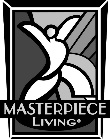 Please read the Mobility Review instruction booklet to ensure proper measuring and scoring.The Mobility Review is designed to measure gait, balance, power, strength, flexibility, dynamic agility and general mobility. The purpose is to get a baseline measure and subsequently use as a goal-setting tool for the participant. 
Please note: All fractional answers must be in decimal form (i.e. 0.5 or .5 NOT 1/2). Also no symbols (in. Inch, ")	Current Physical Activity: ____Moderate_________________________________________________________Factors Potentially Impacting Mobility Review Scoring: Recovering from a recent (within past year) injury or surgery	 Use of assistive device to maintain independence  Vision or equilibrium						 Other: ___________________________________1: Eight Foot Up-and-Go (Dynamic Agility) 2: Arm Curl (Upper Body Strength)3: Back Scratch (Upper Body Flexibility) 4: 30-Second Stand (Lower Body Strength)5: Chair Sit & Reach (Lower Body Flexibility)  6: Single Leg Balance  7: Two-Minute March (Aerobic Endurance)Mobility Score	
The Mobility Score is calculated from the Tinetti Score (balance and gait) plus Functional Reach. Please note if any question is marked with Modification or Did Not Complete the Mobility Score will be considered modified or not complete.8. Functional Reach Test (Balance and Stability) 9. BalanceSitting balanceStand up from chairAttempts to stand upImmediate standing balance (first five seconds)Standing balancef.    Nudged Eyes closed (i) Turn around 360 degrees  (ii) Turn around 360 degreesSitting down10: GaitInitiation of gate(i) Step length and height: right swing footb. (ii) Step length and height: right foot clears floorb. (iii) Step length and height: left swing footb. (iv) Step length and height: left foot clears floorStep SymmetryStep Continuitye. Pathf. Trunkg. Walking StanceModificationDid not completeNote Modifications9.5secondssecondsModificationDid not completeNote Modifications9repetitionsrepetitionsModificationDid not completeNote Modifications-11inches (-/+)inches (-/+)ModificationDid not completeNote Modifications9repetitionsrepetitionsModificationDid not completeNote Modifications-5inches (-/+)inches (-/+)ModificationDid not completeNote ModificationsLeft legLeft leg15secondssecondsRight legRight leg5secondssecondsModificationDid not completeNote Modifications86stepsstepsModificationDid not completeNote Modifications0 = Less than three inch reach1 = Three – five inch reach2 = Greater than six inch reachModificationDid not completeNote Modifications0 = Leans/slides in chair1 = Steady, safeModificationDid not completeNote Modifications0 = Unable without help1 = Able, uses arms to help2 = Able, without using armsModificationDid not completeNote Modifications0 = Unable without help1 = Able, requires > 1 attempt1 = Able, requires > 1 attempt1 = Able, requires > 1 attempt2 = Able, Able to arise, 1 attempt2 = Able, Able to arise, 1 attempt2 = Able, Able to arise, 1 attemptModificationDid not completeNote Modifications0 = Unsteady (swaggers, moves feet, trunk sway)  0 = Unsteady (swaggers, moves feet, trunk sway)  0 = Unsteady (swaggers, moves feet, trunk sway)  1 = Steady, but uses walker or other support1 = Steady, but uses walker or other support1 = Steady, but uses walker or other support2 = Steady without walker or other support2 = Steady without walker or other support2 = Steady without walker or other supportModificationDid not completeNote Modifications0 = Unsteady0 = Unsteady0 = Unsteady1 = Steady, but wide stance (heels > 4 in.) and/or uses cane or other support1 = Steady, but wide stance (heels > 4 in.) and/or uses cane or other support1 = Steady, but wide stance (heels > 4 in.) and/or uses cane or other support2 = Narrow stance without support2 = Narrow stance without support2 = Narrow stance without supportModificationDid not completeNote Modifications0 = Begins to fall0 = Begins to fall0 = Begins to fall1 = Staggers, grabs, catches self1 = Staggers, grabs, catches self1 = Staggers, grabs, catches self2 = Steady2 = Steady2 = SteadyModificationDid not completeNote Modifications0 = Unsteady0 = Unsteady0 = Unsteady1 = Steady1 = Steady1 = SteadyModificationDid not completeNote Modifications0 = Discontinuous steps0 = Discontinuous steps0 = Discontinuous steps1 = Continuous steps1 = Continuous steps1 = Continuous stepsModificationDid not completeNote Modifications0 = Unsteady (grabs, staggers)0 = Unsteady (grabs, staggers)0 = Unsteady (grabs, staggers)1 = Steady1 = Steady1 = SteadyModificationDid not completeNote Modifications0 = Unsafe (misjudged distance, falls into chair)0 = Unsafe (misjudged distance, falls into chair)0 = Unsafe (misjudged distance, falls into chair)1 = Uses arms or not a smooth motion1 = Uses arms or not a smooth motion1 = Uses arms or not a smooth motion2 = Safe, smooth motion2 = Safe, smooth motion2 = Safe, smooth motionModificationDid not completeNote Modifications0 = Any hesitancy or multiple attempts to start0 = Any hesitancy or multiple attempts to start0 = Any hesitancy or multiple attempts to start1 = No hesitancy1 = No hesitancy1 = No hesitancyModificationDid not completeNote Modifications0 = Right swing foot does not pass left stance foot with step0 = Right swing foot does not pass left stance foot with step0 = Right swing foot does not pass left stance foot with step1= Passes left stance foot1= Passes left stance foot1= Passes left stance footModificationDid not completeNote Modifications0 = Right foot does not clear floor completely with step0 = Right foot does not clear floor completely with step0 = Right foot does not clear floor completely with step1 = Right foot completely clears floor1 = Right foot completely clears floor1 = Right foot completely clears floorModificationDid not completeNote Modifications0 = Left swing foot does not pass right stance foot with step0 = Left swing foot does not pass right stance foot with step0 = Left swing foot does not pass right stance foot with step1 = Passes right stance foot1 = Passes right stance foot1 = Passes right stance footModificationDid not completeNote Modifications0 = Left foot does not clear floor completely with step0 = Left foot does not clear floor completely with step0 = Left foot does not clear floor completely with step1 = Left foot completely clears floor1 = Left foot completely clears floor1 = Left foot completely clears floorModificationDid not completeNote Modifications0 = Right and left step length not equal (estimate)0 = Right and left step length not equal (estimate)0 = Right and left step length not equal (estimate)1 = Right and left step appear equal1 = Right and left step appear equal1 = Right and left step appear equalModificationDid not completeNote Modifications0 = Stopping or discontinuity between steps0 = Stopping or discontinuity between steps0 = Stopping or discontinuity between steps1 = Steps appear continuous1 = Steps appear continuous1 = Steps appear continuousModificationDid not completeNote Modifications0 = Marked deviation0 = Marked deviation0 = Marked deviation1 = Mild/moderate deviation or uses walking aid1 = Mild/moderate deviation or uses walking aid1 = Mild/moderate deviation or uses walking aid2 = Straight without walking aid2 = Straight without walking aid2 = Straight without walking aidModificationDid not completeNote Modifications0 = Marked sway or uses walking aid0 = Marked sway or uses walking aid0 = Marked sway or uses walking aid1 = No sway, but flexion of knees or back, or spread arms out while walking1 = No sway, but flexion of knees or back, or spread arms out while walking1 = No sway, but flexion of knees or back, or spread arms out while walking2 = No sway, no flexion, no use of arms, and no use of walking aid2 = No sway, no flexion, no use of arms, and no use of walking aid2 = No sway, no flexion, no use of arms, and no use of walking aidModificationDid not completeNote Modifications0 = Heels apart0 = Heels apart0 = Heels apart1 = Heels almost touching while walking1 = Heels almost touching while walking1 = Heels almost touching while walking